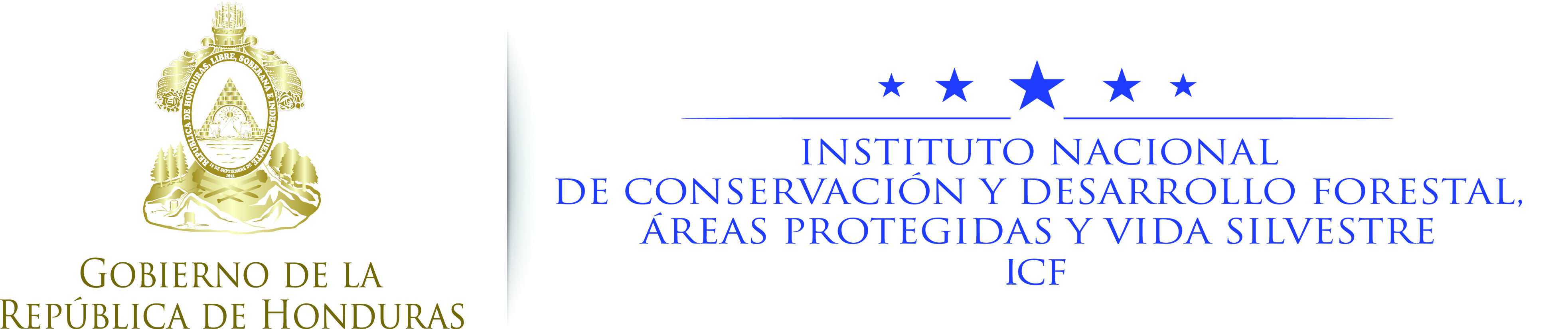 AVANCE DE CUMPLIMIENTO INDICADORES PAPSFORDescripción del IndicadorDescripción del IndicadorMetaAnualProgramado IIITrimestreEjecutado IIITrimestreTotal AcumuladoPendiente de ejecutar meta anualIndicador 3:Superficie de tierras nacionales de vocación forestal regularizadas y  tituladas a favor del estado.Indicador 3:Superficie de tierras nacionales de vocación forestal regularizadas y  tituladas a favor del estado.10,00000010,000Avance:Se cuenta con las inscripciones de Certificación de San José de los Guares (Inscrito Bajo Matrícula No. 1583287, de fecha 12 de agosto de 2015) y Tapiquil y las Mangas (Inscrito Bajo Matrícula No. 1583299 de fecha 12 de agosto de 2015) en el Registro del departamento de Yoro.  En el área de Villa Santa, se recibió Oficio No. DGRCyG-673-2015, donde se nos hace las recomendaciones de precalificación registral, mismas que nos sirven de sustento para la publicación de la Resolución que servirá como título de propiedad de acuerdo con el proceso de titulación en las áreas forestales públicas. De esta área queda pendiente la publicación e inscripción, situación que no había sido posible debido a los inconvenientes descritos en informes anteriores que tenían que ver exclusivamente a temas relacionados con el Instituto de la Propiedad, pero que se han resuelto con la comunicación recibida el 16 de septiembre de parte de ese Instituto. Ya se está trabajando en preparar el documento a publicar de acuerdo con las recomendaciones recibidasDos de las tres áreas ya han sido tituladas a favor del Estado, en este último trimestre se hará la inscripción en el Catálogo del Patrimonio Público Forestal Inalianable como medio de verificación del Indicador. Se cuenta con las inscripciones de Certificación de San José de los Guares (Inscrito Bajo Matrícula No. 1583287, de fecha 12 de agosto de 2015) y Tapiquil y las Mangas (Inscrito Bajo Matrícula No. 1583299 de fecha 12 de agosto de 2015) en el Registro del departamento de Yoro.  En el área de Villa Santa, se recibió Oficio No. DGRCyG-673-2015, donde se nos hace las recomendaciones de precalificación registral, mismas que nos sirven de sustento para la publicación de la Resolución que servirá como título de propiedad de acuerdo con el proceso de titulación en las áreas forestales públicas. De esta área queda pendiente la publicación e inscripción, situación que no había sido posible debido a los inconvenientes descritos en informes anteriores que tenían que ver exclusivamente a temas relacionados con el Instituto de la Propiedad, pero que se han resuelto con la comunicación recibida el 16 de septiembre de parte de ese Instituto. Ya se está trabajando en preparar el documento a publicar de acuerdo con las recomendaciones recibidasDos de las tres áreas ya han sido tituladas a favor del Estado, en este último trimestre se hará la inscripción en el Catálogo del Patrimonio Público Forestal Inalianable como medio de verificación del Indicador. Se cuenta con las inscripciones de Certificación de San José de los Guares (Inscrito Bajo Matrícula No. 1583287, de fecha 12 de agosto de 2015) y Tapiquil y las Mangas (Inscrito Bajo Matrícula No. 1583299 de fecha 12 de agosto de 2015) en el Registro del departamento de Yoro.  En el área de Villa Santa, se recibió Oficio No. DGRCyG-673-2015, donde se nos hace las recomendaciones de precalificación registral, mismas que nos sirven de sustento para la publicación de la Resolución que servirá como título de propiedad de acuerdo con el proceso de titulación en las áreas forestales públicas. De esta área queda pendiente la publicación e inscripción, situación que no había sido posible debido a los inconvenientes descritos en informes anteriores que tenían que ver exclusivamente a temas relacionados con el Instituto de la Propiedad, pero que se han resuelto con la comunicación recibida el 16 de septiembre de parte de ese Instituto. Ya se está trabajando en preparar el documento a publicar de acuerdo con las recomendaciones recibidasDos de las tres áreas ya han sido tituladas a favor del Estado, en este último trimestre se hará la inscripción en el Catálogo del Patrimonio Público Forestal Inalianable como medio de verificación del Indicador. Se cuenta con las inscripciones de Certificación de San José de los Guares (Inscrito Bajo Matrícula No. 1583287, de fecha 12 de agosto de 2015) y Tapiquil y las Mangas (Inscrito Bajo Matrícula No. 1583299 de fecha 12 de agosto de 2015) en el Registro del departamento de Yoro.  En el área de Villa Santa, se recibió Oficio No. DGRCyG-673-2015, donde se nos hace las recomendaciones de precalificación registral, mismas que nos sirven de sustento para la publicación de la Resolución que servirá como título de propiedad de acuerdo con el proceso de titulación en las áreas forestales públicas. De esta área queda pendiente la publicación e inscripción, situación que no había sido posible debido a los inconvenientes descritos en informes anteriores que tenían que ver exclusivamente a temas relacionados con el Instituto de la Propiedad, pero que se han resuelto con la comunicación recibida el 16 de septiembre de parte de ese Instituto. Ya se está trabajando en preparar el documento a publicar de acuerdo con las recomendaciones recibidasDos de las tres áreas ya han sido tituladas a favor del Estado, en este último trimestre se hará la inscripción en el Catálogo del Patrimonio Público Forestal Inalianable como medio de verificación del Indicador. Se cuenta con las inscripciones de Certificación de San José de los Guares (Inscrito Bajo Matrícula No. 1583287, de fecha 12 de agosto de 2015) y Tapiquil y las Mangas (Inscrito Bajo Matrícula No. 1583299 de fecha 12 de agosto de 2015) en el Registro del departamento de Yoro.  En el área de Villa Santa, se recibió Oficio No. DGRCyG-673-2015, donde se nos hace las recomendaciones de precalificación registral, mismas que nos sirven de sustento para la publicación de la Resolución que servirá como título de propiedad de acuerdo con el proceso de titulación en las áreas forestales públicas. De esta área queda pendiente la publicación e inscripción, situación que no había sido posible debido a los inconvenientes descritos en informes anteriores que tenían que ver exclusivamente a temas relacionados con el Instituto de la Propiedad, pero que se han resuelto con la comunicación recibida el 16 de septiembre de parte de ese Instituto. Ya se está trabajando en preparar el documento a publicar de acuerdo con las recomendaciones recibidasDos de las tres áreas ya han sido tituladas a favor del Estado, en este último trimestre se hará la inscripción en el Catálogo del Patrimonio Público Forestal Inalianable como medio de verificación del Indicador. Se cuenta con las inscripciones de Certificación de San José de los Guares (Inscrito Bajo Matrícula No. 1583287, de fecha 12 de agosto de 2015) y Tapiquil y las Mangas (Inscrito Bajo Matrícula No. 1583299 de fecha 12 de agosto de 2015) en el Registro del departamento de Yoro.  En el área de Villa Santa, se recibió Oficio No. DGRCyG-673-2015, donde se nos hace las recomendaciones de precalificación registral, mismas que nos sirven de sustento para la publicación de la Resolución que servirá como título de propiedad de acuerdo con el proceso de titulación en las áreas forestales públicas. De esta área queda pendiente la publicación e inscripción, situación que no había sido posible debido a los inconvenientes descritos en informes anteriores que tenían que ver exclusivamente a temas relacionados con el Instituto de la Propiedad, pero que se han resuelto con la comunicación recibida el 16 de septiembre de parte de ese Instituto. Ya se está trabajando en preparar el documento a publicar de acuerdo con las recomendaciones recibidasDos de las tres áreas ya han sido tituladas a favor del Estado, en este último trimestre se hará la inscripción en el Catálogo del Patrimonio Público Forestal Inalianable como medio de verificación del Indicador. 